AGENDA 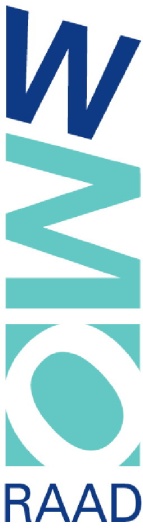 Wmo-raad HellendoornOpening en vaststellen agenda
Vanuit de gemeente Hellendoorn 
JeugdIntroductie door wethouder A. van den DolderVoorstellen Team Jeugd / casuïstiek / beleid actuele thema’sSociaal makelaar
Mededelingen, overzicht post en informatie
- regeling burgerparticipatie
Concept-Notulen 19 oktober 2020 
Actielijst
Concept-vergaderschema 2021
Personenalarmering
brief ZA 
brief De Welle (volgt nog)
Informatie vanuit ouderenbonden, Cliëntenplatform/Netwerk en anderen
Rondvraag en sluiting

